[Naslov brošure]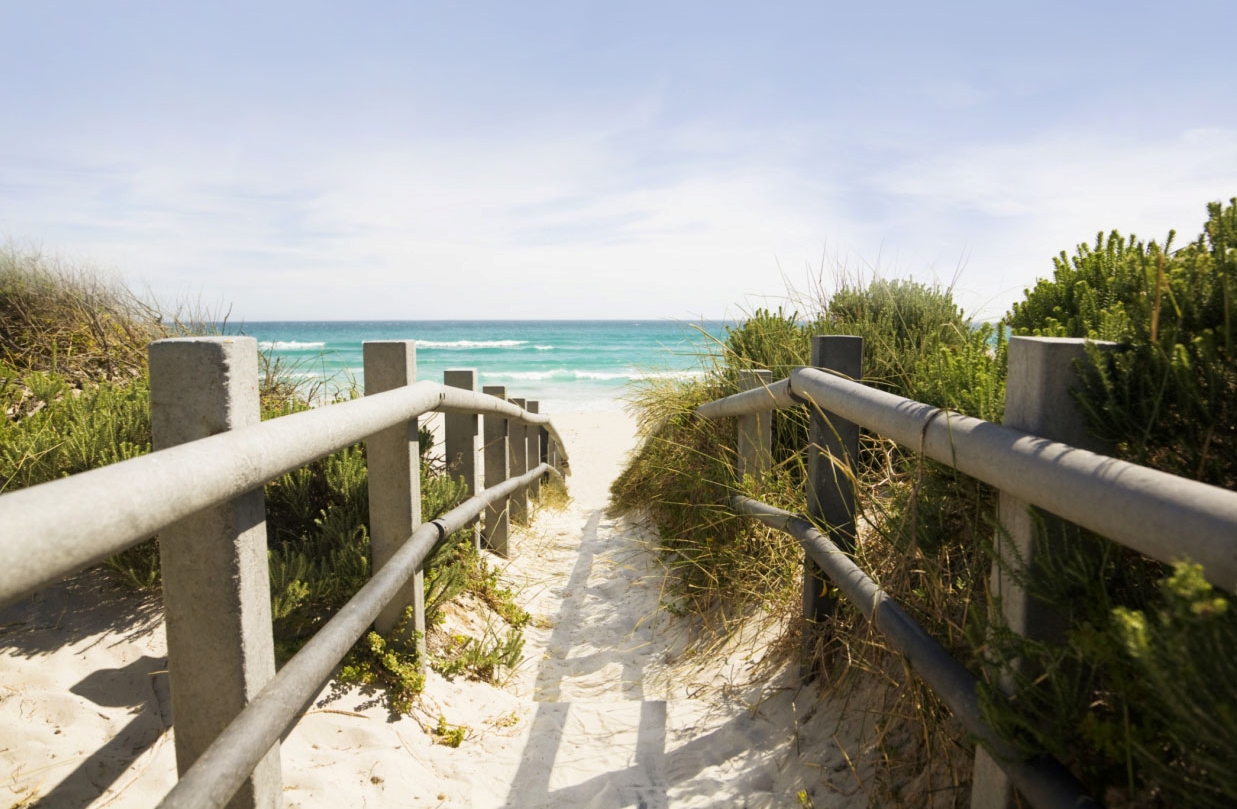 [Ovde promovišite odličnu ponudu!][Ime preduzeća][Dodajte svoj slogan ili neki drugi tekst zatvaranja ovde]  |  [E-pošta​​]  |  [Veb sajt]  |  [Telefon][Ovu brošuru lako možete da napravite sami. Da biste zamenili tekst čuvara mesta sopstvenim, samo ga izaberite i počnite da kucate. Nemojte umetati razmak desno ili levo od znakova u izboru.][Cena]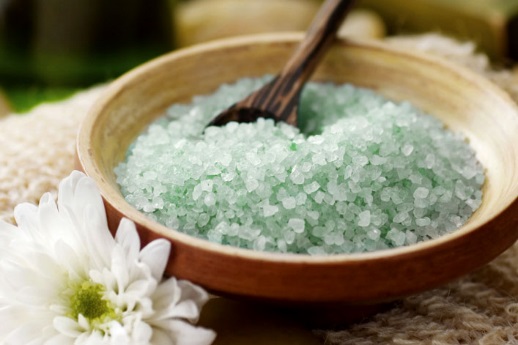 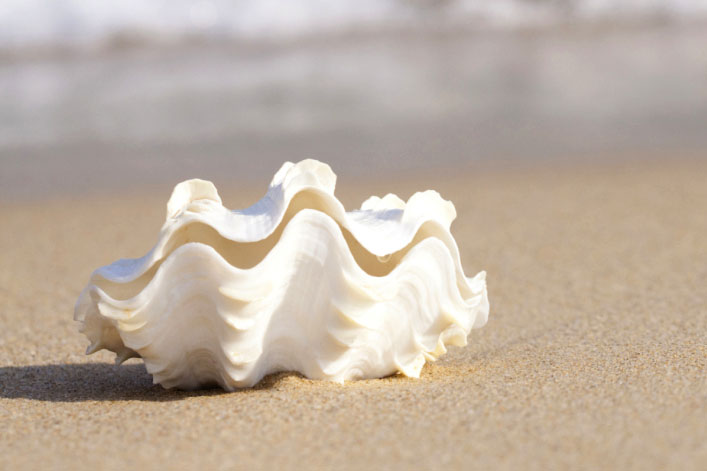 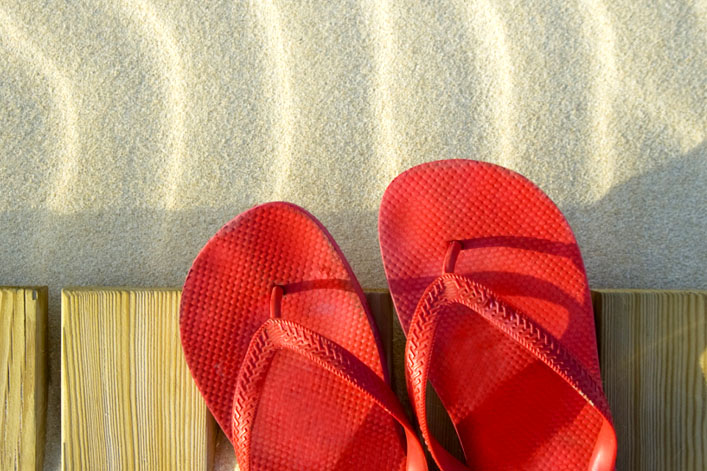 [Preuzimanje slike][Da biste zamenili fotografiju svojom, samo je izbrišite i na kartici „Umetanje“ izaberite stavku „Slika“.][Napravite foto-finiš][Počnite sa slikama slične veličine za najbolje rezultate u ovom rasporedu. Zatim kliknite desnim tasterom miša na sliku i lako pristupite opcijama „Povećaj“
i „Smanji“.][Pohvalite se svojim stilom][Izaberite fotografiju, a zatim na kartici „Alatke za slike, Oblikovanje“ primenite stil slike ili im podesite odgovarajuću veličinu.]